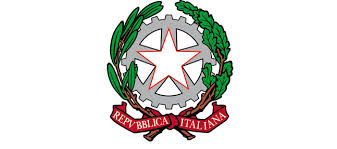 ISTITUTO DI ISTRUZIONE SUPERIORE “G. BROTZU”LICEO SCIENTIFICO e LICEO ARTISTICOVia Pitz’e Serra – 09045 – Quartu Sant’ElenaTel. 070 868053 – Fax. 070 869026 – cais017006@istruzione.it – www.liceoscientificoartisticobrotzu.edu.itRegistro presenze Attività PCTO - A.S. 2021/22Progetto…………………………………………………………………………..STUDENTE_________________________________________________________________________ CLASSE ________ SEZ ____________ ATTIVITA’- SEDEPERIODO IMPEGNO ORARIO Note Firma Studente:…………………......……………………..il Referente……………………….………………………………………………